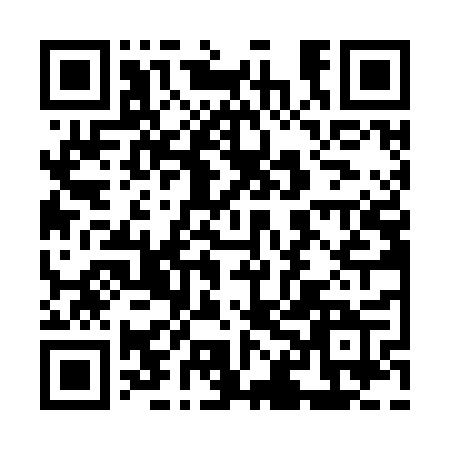 Prayer times for Blackesley Corner, New York, USAMon 1 Jul 2024 - Wed 31 Jul 2024High Latitude Method: Angle Based RulePrayer Calculation Method: Islamic Society of North AmericaAsar Calculation Method: ShafiPrayer times provided by https://www.salahtimes.comDateDayFajrSunriseDhuhrAsrMaghribIsha1Mon3:465:301:065:108:4310:262Tue3:475:311:075:108:4210:263Wed3:485:311:075:108:4210:264Thu3:495:321:075:108:4210:255Fri3:495:321:075:108:4210:246Sat3:505:331:075:108:4110:247Sun3:515:341:075:108:4110:238Mon3:525:341:085:108:4110:229Tue3:535:351:085:108:4010:2210Wed3:545:361:085:108:4010:2111Thu3:565:371:085:108:3910:2012Fri3:575:371:085:108:3910:1913Sat3:585:381:085:108:3810:1814Sun3:595:391:085:108:3710:1715Mon4:005:401:085:108:3710:1616Tue4:025:411:095:108:3610:1517Wed4:035:421:095:108:3510:1418Thu4:045:421:095:098:3510:1319Fri4:055:431:095:098:3410:1220Sat4:075:441:095:098:3310:1021Sun4:085:451:095:098:3210:0922Mon4:095:461:095:098:3110:0823Tue4:115:471:095:088:3010:0624Wed4:125:481:095:088:3010:0525Thu4:145:491:095:088:2910:0426Fri4:155:501:095:088:2810:0227Sat4:165:511:095:078:2710:0128Sun4:185:521:095:078:269:5929Mon4:195:531:095:078:249:5830Tue4:215:541:095:068:239:5631Wed4:225:551:095:068:229:55